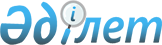 О создании Комиссии по изучению вопроса об отмене смертной казни в Республике Казахстан
					
			Утративший силу
			
			
		
					Постановление Правительства Республики Казахстан от 19 июля 2006 года N 687. Утратило силу постановлением Правительства Республики Казахстан от 19 июня 2009 года № 940

       Сноска. Утратило силу постановлением Правительства РК от 19.06.2009 № 940 .       Правительство Республики Казахстан ПОСТАНОВЛЯЕТ: 

      1. Образовать Комиссию по изучению вопроса об отмене смертной казни в Республике Казахстан (далее - Комиссия) в составе согласно приложению. 

      2. Утвердить прилагаемое Положение о Комиссии. 

      3. Настоящее постановление вводится в действие со дня подписания.       Премьер-Министр 

      Республики Казахстан 

Приложение            

к постановлению Правительства  

Республики Казахстан      

от 19 июля 2006 года N 687         Сноска. Состав с изменениями, внесенными постановлением Правительства РК от 5 октября 2007 г. N 905 .; от 28 декабря 2007 года  N 1346 .  Состав 

Комиссии по изучению вопроса об отмене 

смертной казни в Республике Казахстан Балиева                   - Министр юстиции Республики Казахстан, 

Загипа Яхяновна             председатель      Куставлетов               - вице-Министр юстиции Республики 

Дулат Рашитович             Казахстан, заместитель председателя 

  

      Азимова                   - директор Департамента международного 

Эльвира Абилхасимовна       права и защиты имущественных прав 

                            государства Министерства юстиции 

                            Республики Казахстан, секретарь      Юрченко                   - судью Коллегии по уголовным делам 

Раиса Николаевна            Верховного суда Республики Казахстан 

                            (по согласованию) Ашитов                    - начальника Юридического департамента 

Батыржан Зайырханович       Министерства внутренних дел Республики 

                            Казахстан Кожамжаров                - председатель Комитета по организации 

Темирболат Жанайдарович     правовой помощи и оказанию юридических 

                            услуг населению Министерства юстиции 

                            Республики Казахстан, заместитель 

                            председателя      Амиров                    - депутат Сената Парламента Республики 

Иран Амирович               Казахстан Белоруков                 - член Конституционного Совета Республики 

Николай Васильевич          Казахстан Байбулов                  - заместитель Руководителя Аппарата 

Болат Абылкахович           Верховного Суда Республики Казахстан 

  

      Турецкий                  - депутат Мажилиса Парламента Республики 

Николай Николаевич          Казахстан" (по согласованию)      Ешимова                   - начальник Юридического управления 

Дана Акылбековна            Министерства экономики и бюджетного 

                            планирования Республики Казахстан Нуржанов                  - начальник Департамента правового обеспечения 

Касымтай Биржанович         и международного сотрудничества Агентства 

                            Республики Казахстан по борьбе с экономической 

                            и коррупционной преступностью 

                            (финансовая полиция) Оразалиева                - директор Департамента юридической службы 

Забира Жандаровна           Министерства финансов Республики Казахстан Дандыбаев                 - заместитель начальника Главного 

Тимур Турарович             управления военной полиции Вооруженных 

                            сил Республики Казахстан Амержанов                 - заместитель начальника Юридического управления 

Жасулан Жумадилович         Комитета национальной безопасности Республики 

                            Казахстан Жовтис                    - директор Казахстанского Международного Бюро 

Евгений Александрович       по правам человека и соблюдения законности Фокина                    - председатель Алматинского Хельсинкского 

Нинель Константиновна       комитета 

  

      Турмагамбетова            - исполнительный директор ОФ "Хартия за 

Жемис Утегеновна            права человека" (по согласованию)  

  

      Иванета Добичина          - представитель Представительства "Фридом 

                            Хаус, Инк." в Республике Казахстан 

                            (по согласованию)          Абдрасулов                - декан юридического факультета Евразийского 

Ермек Баяхметович           национального университета имени Л.Н. 

                            Гумилева, доктор юридических наук Мауленов                  - профессор кафедры уголовно-правовых 

Газиз Сырбаевич             дисциплин Казахского гуманитарно-юридического 

                            университета, кандидат юридических наук 

  

      Тарабаева                 - исполнительный директор общественного 

Ольга Михайловна            объединения "Казахстанская 

                            криминологическая ассоциация" 

                            (по согласованию)      Шер                       - заместитель председателя Комитета по 

Раиса Петровна              охране прав детей Министерства 

                            образования и науки Республики 

                            Казахстан Жаменова                  - директор Департамента 

Галия Масалимовна           административно-правовой работы 

                            Министерства культуры и информации 

                            Республики Казахстан Мухамеджанов              - директор Департамента 

Жанмурат Муратович          организационно-правового обеспечения 

                            Министерства здравоохранения 

                            Республики Казахстан Ташибаев                  - директор Департамента международных 

Мурат Сейтжанович           организаций и многостороннего 

                            сотрудничества Министерства 

                            иностранных дел Республики Казахстан Абдикаримов               - начальник Департамента по надзору 

Аман Оралбаевич             за законностью рассмотрения уголовных 

                            дел в судах Генеральной прокуратуры 

                            Республики Казахстан (по согласованию) Калиакбарова              - региональный директор Международного 

Гульнара Тайтолеуовна       общественного объединения "Penal 

                            Reform International" (Международная 

                            тюремная реформа) в Центральной Азии 

                            (по согласованию) 

Утверждено             

постановлением Правительства   

Республики Казахстан       

от 19 июля 2006 года N 687    Положение 

о Комиссии по изучению вопроса об отмене 

смертной казни в Республике Казахстан  

1. Общие положения       1. Комиссия по изучению вопроса об отмене смертной казни в Республике Казахстан (далее - Комиссия) является консультативно-совещательным органом при Правительстве Республики Казахстан. 

      2. Комиссия в своей деятельности руководствуется Конституцией Республики Казахстан, законами Республики Казахстан, актами Президента и Правительства и иными нормативными правовыми актами, а также настоящим Положением.  

2. Задачи, функции и права Комиссии       3. Задачами Комиссии являются: 

      тщательное и всестороннее изучение вопроса об отмене смертной казни в Республике Казахстан; 

      сбор необходимого фактического материала и объективной информации. 

      4. Функциями Комиссии являются: 

      рассмотрение предложений государственных органов, общественных организаций по вопросу об отмене смертной казни в Республике Казахстан; 

      анализ международного опыта и законодательства по вопросам применения и отмены смертной казни; 

      информирование Правительства Республики Казахстан о ходе изучения вопроса об отмене смертной казни по мере проведения заседаний Комиссии; 

      выработка рекомендаций и внесение в Правительство Республики Казахстан предложений по вопросам, входящим в ее компетенцию. 

      5. Комиссия имеет право: 

      взаимодействовать с центральными исполнительными и иными государственными органами и организациями; 

      проводить заседания, совещания и конференции с участием представителей государственных органов, общественных объединений и международных организаций; 

      запрашивать от министерств, ведомств и иных центральных исполнительных органов Республики Казахстан, научных, неправительственных и других организаций необходимые материалы, привлекать к работе Комиссии необходимых специалистов; 

      иные права, необходимые для осуществления возложенных на Комиссию задач.  

3. Организация работы Комиссии       6. Комиссия образуется сроком на три года. 

      7. Председатель руководит деятельностью Комиссии, председательствует на ее заседаниях, планирует работу Комиссии, осуществляет общий контроль над реализацией ее решений, межотраслевую, межведомственную координацию и несет в соответствии с действующим законодательством персональную ответственность за деятельность, осуществляемую Комиссией. Во время отсутствия председателя его функции выполняет заместитель. 

      8. Рабочим органом Комиссии является Министерство юстиции Республики Казахстан. 

      9. Организацию работы, подготовку соответствующих документов, материалов и оформление протокола после заседания Комиссии осуществляет секретарь Комиссии, который не является членом Комиссии. 

      Подготовка материалов к проведению заседания Комиссии осуществляется секретарем Комиссии, который не менее чем за 3 дня до заседания направляет их членам Комиссии. 

      10. Повестка дня заседаний, а также место и время их проведения определяются и уточняются председателем Комиссии. 

      Перечень вопросов для рассмотрения на заседаниях Комиссии составляется по мере необходимости и утверждается председателем. Утвержденный перечень рассылается членам Комиссии по списку. 

      11. Заседания Комиссии проводятся каждую вторую пятницу каждого месяца календарного года, при необходимости, и в иные дни, определяемые Председателем Комиссии. Заседание считается правомочным при участии не менее двух третей от общего числа членов Комиссии. 

      Члены Комиссии принимают участие в ее деятельности без права замены. 

      Сноска. Пункт 11 с изменением, внесенным постановлением Правительства РК от 28 декабря 2007 года N 1346 . 

      12. Решения Комиссии принимаются открытым голосованием и считаются принятыми, если за них подано большинство голосов от общего количества членов Комиссии. В случае равенства голосов принятым считается решение, за которое проголосовал председатель. 

      Члены Комиссии имеют право на особое мнение, которое, в случае его выражения, должно быть изложено в письменном виде и приложено к протоколу заседания Комиссии, а также к письму-отчету. 

      13. По результатам проведения заседаний Комиссии составляется протокол, подписываемый в обязательном порядке всеми членами Комиссии. Решения Комиссии носят рекомендательный характер. 

      14. Комиссия прекращает свою деятельность в соответствии с законодательством Республики Казахстан. 
					© 2012. РГП на ПХВ «Институт законодательства и правовой информации Республики Казахстан» Министерства юстиции Республики Казахстан
				